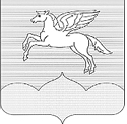 СОБРАНИЕ ДЕПУТАТОВ                                                                        ГОРОДСКОГО ПОСЕЛЕНИЯ «ПУШКИНОГОРЬЕ»            ПУШКИНОГОРСКОГО РАЙОНА ПСКОВСКОЙ ОБЛАСТИР Е Ш Е Н И Еот 11.08.2011 г.  № 81рп. Пушкинские Горы                                                                                    (принято на 13 сессии Собрания депутатов                                                                      городского поселения «Пушкиногорье» первого созыва)Об утверждении Положения «О порядке                                                        предоставления в субаренду объектов                                                                                      нежилого фонда муниципальной собственности                                                                      городского поселения «Пушкиногорье»Руководствуясь ст. 615 Гражданского кодекса РФ, Положением о порядке управлении и распоряжения муниципальной собственностью городского поселения «Пушкиногорье», утвержденным решением Собрания депутатов городского поселения «Пушкиногорье» от 29.03.2011 N 59, Собрание депутатов муниципального образования                                   городское поселение «Пушкиногорье»РЕШИЛО:1. Утвердить и ввести в действие с 01.08.2011 Положение о порядке предоставления в субаренду объектов нежилого фонда муниципальной собственности городского поселения «Пушкиногорье»  согласно приложению N 1.2. Утвердить типовой договор субаренды согласно приложению N 2.3. Настоящее решение вступает в силу после дня его официального обнародования.Глава                                                                                                     муниципального образования                                                                          городского поселения                                                                            «Пушкиногорье»                                                                                 Ю.А. ГусевПриложение N 1                                         к РешениюСобрания депутатов городского                                                                     поселения «Пушкиногорье»                                                        от 11.08.2011 г. N 81ПОЛОЖЕНИЕО ПОРЯДКЕ ПРЕДОСТАВЛЕНИЯ В СУБАРЕНДУ ОБЪЕКТОВНЕЖИЛОГО ФОНДА МУНИЦИПАЛЬНОЙ СОБСТВЕННОСТИГОРОДСКОГО ПОСЕЛЕНИЯ «ПУШКИНОГОРЬЕ»1. Общие положения1.1. Настоящее Положение определяет порядок предоставления в субаренду объектов нежилого фонда муниципальной собственности, в отношении которых Администрация городского поселения «Пушкиногорье» (далее - Администрация) выступает арендодателем на основании Положения о порядке управления и распоряжения муниципальной собственностью городского поселения «Пушкиногорье», утвержденного Решением Собрания депутатов городского поселения «Пушкиногорье» от 29.03.2011 г. № 59.1.2. В соответствии со ст. 615 ГК РФ нежилое помещение может быть передано в субаренду любым юридическим или физическим лицам на основании решения арендодателя.1.3. Сдача объекта в аренду не влечет за собой передачу права собственности на него. 1.4. Размер нежилого помещения, предоставляемого в субаренду, не должен превышать 50% от общей арендной площади.2. Порядок оформления договора субаренды2.1. Арендатор, изъявивший желание выступить арендодателем по договору субаренды части площади, обращается в Администрацию с письменным заявлением. К заявлению прилагаются:заявление (на имя арендатора) лица, желающего заключить договор субаренды, с указанием целей предполагаемого использования помещений, их площади, срока субаренды;проект договора субаренды;выкопировка помещений, предполагаемых к сдаче в субаренду;копия устава юридического лица, изъявившего желание стать субарендатором, и копия приказа о назначении руководителя (для физических лиц - копия свидетельства о регистрации в качестве предпринимателя);копия свидетельства о постановке на налоговый учет.2.2. Арендатор, подавший заявление, вправе его отозвать в любое время до принятия решения Администрацией.2.3. Рассмотрев представленный пакет документов, Администрация направляет его на рассмотрение Собранию депутатов городского поселения «Пушкиногорье» - далее Собрание, с приложением расчета арендной платы по площадям, передаваемым в субаренду, в зависимости от видов деятельности субарендатора.										2.4. Собрание на ближайшем заседании рассматривает представленные документы и принимает соответствующее решение.2.5. При положительном решении Собрания Администрация в течение десяти дней подготавливает и утверждает распоряжения о разрешении на сдачу арендуемого объекта нежилого фонда в субаренду (далее - Распоряжение).2.6. В срок не позднее 15 дней после подписания Распоряжения Администрация направляет его заверенную копию и экземпляры проекта дополнительного соглашения арендатору. Дополнительным соглашением оформляется разрешение, данное арендатору на сдачу в субаренду определенного Объекта определенному юридическому лицу или предпринимателю, с указанием цели использования Объекта субарендатором и соответствующим перерасчетом арендной платы по договору аренды, а также дополнительными условиями, если таковые имеются.Дополнительное соглашение является неотъемлемой частью заключенного ранее договора аренды объекта нежилого фонда.2.7. При отрицательном решении Собрания Администрация  в трехдневный срок оформляет уведомление об отказе дать согласие на субаренду и направляет его арендатору.2.8. При согласии с условиями, изложенными в дополнительном соглашении, Арендатор подписывает его и направляет в Администрацию.2.8.1. После получения дополнительного соглашения, подписанного в Администрации, Арендатор заключает договор субаренды с Субарендатором на условиях дополнительного соглашения.2.8.2. После заключения договора субаренды Арендатор представляет его копию в Администрацию в месячный срок.2.9. При отказе Арендатора от подписания дополнительного соглашения в связи с несогласием с изложенными в нем условиями арендатор теряет право на передачу арендуемых помещений в субаренду.3. Особые условия3.1. Срок предоставления нежилого помещения в субаренду не должен превышать срок основного договора аренды.3.2. Арендную плату за всю площадь, в том числе за предоставленную субаренду, вносит арендатор. Если виды деятельности арендатора и субарендатора различны, производится перерасчет суммы арендной платы за площади, сдаваемые в субаренду. Если уровень арендной платы в результате перерасчета стал выше, чем по договору аренды, то соответствующее изменение вносится в договор дополнительным соглашением, которое вступает в силу с момента подписания и действует с даты заключения договора субаренды и на весь срок действия договора субаренды. Если уровень арендной платы в результате перерасчета стал ниже, чем по договору аренды, то арендная плата взимается в соответствии с договором аренды.3.3. Субарендатор возмещает арендатору на основании заключенного договора часть стоимости коммунальных услуг, аренды земельного участка в размере, пропорциональном к занимаемой площади, с учетом мест общего пользования.3.4. Арендатор в 3-дневный срок с момента сдачи субарендатором помещения по акту уведомляет Администрацию о расторжении договора субаренды.3.5. Договор субаренды может быть расторгнут судом досрочно по требованию арендатора в случаях, предусмотренных пунктом 4.3. договора.4. Контроль4.1. Использование площадей, переданных в субаренду, подлежит контролю со стороны арендатора и Администрации.4.2. Отношение между арендатором и субарендатором регулируется договором субаренды, согласованным Администрацией.4.3. Предоставление нежилого помещения в субаренду не снимает ответственности с арендатора за нежилое помещение, используемое им в соответствии с основным договором аренды.4.4. Администрация вправе отозвать свое согласование договора субаренды. Если Администрация отозвала свое согласование договора, арендатор должен принять меры по устранению нарушений или расторжению договора субаренды.Приложение N 2                                             к РешениюСобрания депутатов городского                                                                       поселения «Пушкиногорье»                                                                от 11.08. 2011 г. N 81                                            СОГЛАСОВАНО                               Глава Администрации                                      Городского поселения                                       «Пушкиногорье»                                  _________________ Н. В. Иванов                                 "_____" ________________ 20__ г.ДОГОВОР СУБАРЕНДЫ N ___нежилого помещения,    находящегося в аренде у ______________________________________                                                       наименование арендатора    по договору аренды от _______ N ____п. Пушкинские Горы                                                  "___" ___________ 20__ г.    _____________________________________________________________,именуемого в дальнейшем "Арендатор", в лице _______________________________________________________________________________________,действующего на основании ____________________, с одной стороны, и___________________________________________________________________________________________________________________________________,именуемый в дальнейшем "Субарендатор", действующий на основании ___________________, с другой стороны, заключили настоящий договор онижеследующем:    1. Общие положения и предмет договора    1.1.  Арендатор  сдает,  а  Субарендатор принимает в субарендунежилое  помещение  (часть нежилого  помещения),  именуемое  далее"Объект", расположенное по адресу: ___________________ _____________________________, площадью ____ кв. м, во временное пользование дляиспользования под _______________________________________________.    1.2.  Настоящий договор заключен на срок "___" ______ 20__ г.до "___" _______ 200__ г. Обязанности   Субарендатора  по   уплатеарендной платы, платы  за часть  земельного   участка,  содержаниюпомещения и другие, вытекающие из договора субаренды  обязанности,возникают у Субарендатора с момента передачи Объекта по акту.    1.3.  Передача  Объекта  осуществляется  по передаточному актукомиссией, состоящей из представителей Арендатора и Субарендатора,с   указанием   технического   состояния  и типовой характеристикиОбъекта. Передаточный   акт   прилагается   к  настоящему договору(приложение N 1)  и является  неотъемлемой  частью последнего.    1.4.  Передача  Объекта  в  субаренду не влечет перехода правасобственности на Объект к Субарендатору.    1.5.  Объект  считается  возвращенным  после  окончания  срокасубаренды или досрочно после подписания  всеми  сторонами   акта опередаче.  День   передачи   Объекта  Арендатору  по акту являетсяпоследним днем, за который Арендатор начисляет арендную плату.    1.6.  Договор  субаренды  прекращается  по истечении срока илидосрочно в случаях, предусмотренных  законодательством и настоящимдоговором. Субарендатор   не пользуется преимущественным правом назаключение  договора  субаренды  на  новый срок по истечении срокадействия настоящего договора субаренды.    1.7.  Договор субаренды действует с момента его согласования сАдминистрацией.    1.8. Сдаваемый в субаренду Объект эксплуатирует _____________.Контактный телефон _________________.    2. Права и обязанности сторон    2.1. Арендатор обязуется:    2.1.1.  В  недельный  срок  передавать  на рассмотрение в Администрациюобращения   Субарендатора  по   вопросам   изменения    назначенияиспользования Объекта, а также его ремонта и переоборудования.    2.1.2.  После  окончания  срока  действия  договора  субарендыпринять Объект от  Субарендатора, который  сдает его с соблюдениемвсех условий настоящего договора.    2.2. Субарендатор обязуется:    2.2.1.  Использовать  Объект  в  соответствии   с  пунктом 1.1договора.  Не  выходить  с  предложениями  по  вопросам  измененияназначения использования Объекта чаще 1 раза в год.    2.2.2.  Своевременно  и  полностью выплачивать арендную плату,установленную договором и последующими   дополнениями к  нему,   атакже налог на добавленную стоимость.    2.2.3.   В   недельный  срок  с  момента  подписания  договорасубаренды  заключить  с   Арендатором  договор  на   обслуживание,противопожарное страхование Объекта и оказание коммунальных услуг.Одновременно с Объектом Субарендатор  принимает  в субаренду частьземельного  участка, за   который   производит  оплату  Арендаторупропорционально  занимаемой   площади. Своевременно  и   полностьюрассчитываться по заключенному договору.    2.2.4.  Содержать  арендуемый  Объект  и  прилегающую  к  немутерриторию в полной исправности и образцовом санитарном  состояниикак внутри, так и  снаружи, в  том  числе витрины, оконные проемы,входные  двери,  тамбуры.  Иметь   противопожарное   оборудование,выполнять предписание  (заключение)  Госпожнадзора,  территориального отдела «Роспотребнадзора» по Псковской области, выделять для этих целей необходимые средства.В  случае   если   Объект  аренды   находится  в  жилом  доме,  несовершать  действий,   ведущих  к   нарушению  нормальных  условийпроживания граждан и жилых  помещений, соблюдать тишину с 23.00 до07.00 час.    2.2.5.  Выполнять  совместно  с  Арендатором ремонт арендуемыхпомещений по проекту (смете).    2.2.6.  Выполнять  требования  экологического законодательствапри эксплуатации Объекта.    2.2.7.     Обеспечивать    сохранность    инженерных    сетей,коммуникаций и электротехнического оборудования.    2.2.8.  Не  производить  изменение фасада, прокладок скрытых иоткрытых   проводок   и    коммуникаций,       перепланировок    ипереоборудования и другие   изменения  на  Объекте без письменногоразрешения собственника помещения.    2.2.9.  Ликвидировать  самовольно  произведенные  перестройки,нарушения целостности стен, перегородок, перекрытий, переделок илипрокладок сетей, искажающих  первоначальный  вид  объекта согласнопаспорту  БТИ,  и  привести его в прежний вид за свой счет в срок,определяемый односторонним предписанием собственника.    2.2.10.   Нести   расходы   на   содержание  Объекта,  в  т.ч.производить   за  свой  счет  текущий  ремонт  Объекта.  В  случаеухудшения технического состояния Объекта по вине Субарендатора  заего  счет производится и капитальный ремонт. В случае освобожденияСубарендатором  Объекта    он   обязан   уплатить  эксплуатирующейорганизации,   указанной   в  пункте 1.1   договора,  стоимость непроизведенного им текущего ремонта Объекта.    2.2.11.    Немедленно    извещать   Арендатора,   собственникапомещения  и  эксплуатирующую  организацию  о  всяком повреждении,аварии  или  ином событии,  нанесшем  (или грозящем нанести) ущербОбъекту,  а  также  своевременно  принимать  все возможные меры попредотвращению   угрозы,   против   дальнейшего   разрушения   илиповреждения помещения.    2.2.12.  Оборудовать  Объект  самостоятельно  или  совместно сАрендатором   современными   средствами   от  несанкционированногопроникновения посторонних лиц  и  противопожарной сигнализацией, атакже  организовать,  при  необходимости,  охрану  объекта за свойсчет.    2.2.13.   Не  заключать  договоры  и  не  вступать  в  сделки,следствием   которых   является   или  может  являться  какое-либообременение     предоставленных    Субарендатору    по    договоруимущественных  прав, в частности, переход их к иному лицу (договорзалога,  внесение права на аренду Объекта или его части в уставныйкапитал и др.).    2.2.14.  Обеспечивать  представителям собственника, Арендатораи  эксплуатирующей  организации беспрепятственный доступ на Объектдля его осмотра и проверки соблюдения условий договора.    2.2.15.    Выполнять    в   установленный   срок   предписания Арендатора,  контролирующих  органов  о принятии мер по ликвидации ситуаций,   возникших  в  результате  деятельности  Субарендатора, ставящих   под   угрозу   сохранность   Объекта,  экологическую  и санитарную обстановку.    2.2.16.  При  получении  от Арендатора письменного запроса или иного  документа,  требующего  подписания,  в течение 10 дней дать письменный  ответ  на  запрос или подписать и отправить (передать) Арендатору иные документы.    2.2.17.  Сообщить  письменно  Арендатору  не  позднее чем за 1 месяц  о предстоящем освобождении Объекта как в связи с окончанием срока субаренды, так и при досрочном его прекращении.    2.2.18.  Передать Объект при его освобождении по передаточному акту  в исправном состоянии с учетом естественного износа в полной сохранности  со  всеми  разрешенными  переделками, перестройками и неотделимыми улучшениями.    2.2.19.   Не   размещать  в  витринах  субарендуемого  Объекта рекламные объекты без оформления разрешения в Администрации.    3. Платежи и расчеты по договору    3.1.  Ставки арендной платы утверждены решением Собрания депутатов городского поселения «Пушкиногорье»от "___" _______ 200__ г. N ___.С учетом даты заключения необходимо заплатить: в 20__ г. - ______руб. с НДС, в месяц - _________ руб. с НДС.    3.2.   Субарендатор   перечисляет  оплату  за  аренду  нежилыхпомещений на р/счет Арендатора ________________________________________________________________ в __________________________, к/счет   наименование арендатора            наименование банка______________, БИК _________, ИНН ______________, КПП ___________в пятидневный срок с момента предъявления счета.    3.3.  Арендная  плата  может  быть  изменена  в  одностороннем порядке  решением  Собрания депутатов городского поселения «Пушкиногорье»  с  уведомлением Субарендатора Арендатором.    При   досрочном   расторжении   договора   на  основании  виныСубарендатора  излишне уплаченная арендная плата не возвращается.    3.4.  Плата  за  электроэнергию,  коммунальные и другие услугипроизводится  Субарендатором  на  основании  договора  возмездногооказания услуг.    4. Изменение и расторжение договора субаренды    4.1.  Изменение  условий  договора  субаренды  и его досрочное прекращение  допускаются  по  письменному  соглашению  сторон,  за исключением пункта 3.3 договора.    Условия договора могут быть изменены при его продлении.    4.2.  Переход  права  собственности  на  сданный  в  субаренду Объект  к  другому  лицу  не является основанием для изменения или расторжения договора субаренды.    4.3.  Договор  субаренды может быть расторгнут судом  досрочно по требованию Арендатора:    4.3.1. В случаях если Субарендатор:    -   пользуется  Объектом  с  существенным  нарушением  условий договора или назначения Объекта либо с неоднократными нарушениями;    - существенно ухудшает имущество;    -  более двух раз подряд по истечении установленного договоромсрока платежа не вносит арендную плату;    - нарушает пункт 2.2.13 настоящего Договора.    4.3.2.  В  случае  чрезвычайных  ситуаций или прямого указаниясобственника   Объекта   (Администрация   городского поселения)  для  размещения федеральных,     государственных     служб,    органов    местногосамоуправления   или   муниципальных   организаций  с  возмещениемАрендатором  Субарендатору  внесенной им арендной платы авансом доистечения срока оплаты.    4.3.3.  Если  Субарендатор  не  произвел  ремонт, определенныйдоговором субаренды.    4.3.4. В других случаях, предусмотренных законодательством.    Арендатор  вправе  требовать  досрочного  расторжения договоратолько  после направления Субарендатору письменного предупрежденияо  необходимости  исполнения  им  обязательств в разумный срок (неменее чем за 2 недели).    4.4.   Договор   может  быть  расторгнут  судом   досрочно  потребованию  Субарендатора  в случае, если переданный СубарендаторуОбъект  имеет препятствующие пользованию им недостатки, которые небыли  оговорены  Арендатором  при  заключении  договора,  не  былизаранее  известны  Субарендатору  и не должны были быть обнаруженыСубарендатором во время осмотра Объекта при заключении договора.    4.5.  При  расторжении  договора  в  судебном  порядке договорсубаренды   расторгается,  несмотря   на  внесение  Субарендаторомпросроченных арендных платежей перед судебным заседанием.    4.6.   Арендатор   отказывается  от  настоящего  договора  приневозможности  установления  места  нахождения Субарендатора более2-х  месяцев. Договор считается расторгнутым по истечении 1 месяцас момента надлежащего уведомления Субарендатора.    5. Ответственность сторон    5.1.    Стороны    несут    ответственность,   предусмотреннуюзаконодательством  и  настоящим  договором,  за  неисполнение  илиненадлежащее исполнение условий договора.    5.2.  В случае неуплаты Субарендатором арендной платы в сроки, установленные  договором,  Арендатор  имеет  исключительное  право начислить  пени в размере 0,3% с просроченной суммы за каждый день просрочки.    5.3.  В случаях допущенного Субарендатором ухудшения состоянияОбъекта  он  возмещает Арендатору убытки, если не докажет, что это ухудшение произошло не по его вине.    5.4.  Уплата  неустойки  не освобождает стороны от обязанности устранить допущенное нарушение.    6. Особые условия    6.1.   Арендатор   не   несет  ответственности  за  имущество, оставленное (брошенное) Субарендатором в нежилом помещении.    6.2.  Размер  арендной  платы  и сроки ее внесения, условия об оплате  пени,  возмещение  Субарендатором расходов на коммунальные услуги  и  техническое  обслуживание, обязанности Субарендатора по страхованию  муниципального  имущества,  поддержанию  имущества  в исправленном  состоянии,  в  том числе его целевому использованию, являются  существенными  условиями  настоящего  договора,  и  при недостижении соглашения  хотя бы по одному из этих условий договор считается незаключенным.    6.3.  Права,  переданные  Субарендатору  с  превышением  прав, которые имеет сам Арендатор, считаются недействительными.    6.4.  Стоимость  неотделимых  улучшений арендованного Объекта, произведенных  Субарендатором  с согласия собственника, возмещениюне подлежит.    7. Дополнительные условия__________________________________________________________________________________________________________________________________________________________________________________________________________________________________________________________________________________________________________________________________________    8. Прочие условия    8.1.   Споры  и  разногласия,  возникшие  между  сторонами  по настоящему договору, разрешаются путем переговоров.    8.2.  В  случае  невозможности  разрешения  указанных споров иразногласий   путем   переговоров,   они   подлежат  разрешению  всоответствии с действующим законодательством.    8.3.    Вопросы,   не урегулированные   настоящим   договором,разрешаются   сторонами   в   соответствии   с  законодательством,действующим на момент возникновения спорного правоотношения.    8.4.  Настоящий  договор  заключен  в  п. Пушкинские Горы  в 3-хэкземплярах,  по  одному  для каждой из сторон, третий экземпляр -для Администрации городского поселения «Пушкиногорье».    8.5.   Стороны   обязаны  письменно  извещать  друг  друга  обизменении   своего   наименования,  места  нахождения,  банковскихреквизитов, номеров телефонов, телефаксов и телексов не позднее 10дней с даты их изменения.    8.6. Юридические адреса и банковские реквизиты сторон.АРЕНДАТОР:						СУБАРЕНДАТОР:__________________					______________________________________					____________________Адрес:							Адрес:__________________					____________________ИНН ______________					ИНН ______________Тел. ________________					Тел. _________________ _______________________                                 ______________М.П.								М.П.Приложение N 1                                                                                   к Договору субаренды                                                                                    от 11.08. 2011 г. N 81АКТ ПРИЕМА – ПЕРЕДАЧИ В СУБАРЕНДУ                                   НЕЖИЛОГО ПОМЕЩЕНИЯ (ЗДАНИЯ)п. Пушкинские Горы					«____» _____________ 20__ г.в соответствии с Договором аренды нежилого помещения от «___» _________ 20___ г. Арендатор _________________________________полное наименованиепри участии Арендодателя _________________________________________							полное наименованиесдает Субарендатору нежилое помещение в субаренду, а Субарендатор ______________________________________ принимает в субаренду нежилое	полное наименованиепомещение (здание) по адресу: ________________________________________________________________________________________________, общей площадью _____________ кв.м. для размещения ______________________________________________________________________________________На момент подписания Акта сдаваемое в субаренду нежилое помещение и инженерные коммуникации в нем находятся в __________________________________ состоянии.(удовлетворительном, неудовлетворительном)При неудовлетворительном состоянии:____________________________________________________________________________________________________________________________________________________________________________________________________________________________________________________________________Настоящий Акт является неотъемлемой частью договора субаренды.				Арендодатель _______________________ (подпись)Арендатор __________________________ (подпись)Субарендатор _______________________ (подпись) М.П.М.П.М.П.		Характеристика 
Объекта    Площадь, 
кв. м   Ставка,   
руб. за 1 кв.
м в год с НДС
Кзон Арендная плата в 
год, руб. с НДС 
(гр. 2 х 3 х 4) 1       2     3      4   5        